Расходы на содержание ребенка(п. 1 ст. 71, п. 3 ст. 70 Семейного кодекса Российской Федерации)Лишение родительских прав не освобождает родителя от обязанностей содержать ребенка. При рассмотрении дела суд независимо от заявленных требований разрешает вопрос и о взыскании с родителя алиментов на его содержание.Участие в деле государственных органов(п. 2 ст. 70 Семейного кодекса Российской Федерации)Дела о лишении родительских прав рассматриваются с участием прокурора и органа опеки и попечительства.Последствия лишения родительских прав(п .1 ст. 71 Семейного кодекса Российской Федерации)Родители, лишенные родительских прав, теряют все права, основанные на факте родства с ребенком, в отношении которого они были лишены родительских прав, в том числе право на получение от него содержания (ст. 87 Семейного кодекса Российской Федерации), а также право на льготы и государственные пособия, установленные для граждан, имеющих детей.Должен ли суд определить дальнейшее устройство ребенка при удовлетворении искаВ решении суда должно быть указано, кому передается ребенок на воспитание: другому родителю, опекуну (попечителю), если он уже назначен в установленном порядке, либо органу опеки и попечительства.Может ли суд отказать в иске о лишении родительских правПоскольку лишение родительских прав является крайней мерой ответственности родителей, в исключительных случаях при доказанности виновного поведения родителя суд с учетом характера его поведения, личности и других конкретных обстоятельств, а также с учетом интересов ребенка в удовлетворении иска о лишении родительских прав может быть отказано с предупреждением ответчика о необходимости изменения своего отношения к воспитанию ребенка.Прокуратура Республики Башкортостан. Уфа, ул. Крупской, д. 19ПРОКУРАТУРА РЕСПУБЛИКИ БАШКОРТОСТАН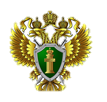 Что нужно знать при обращении в суд с искомо лишении родительских прав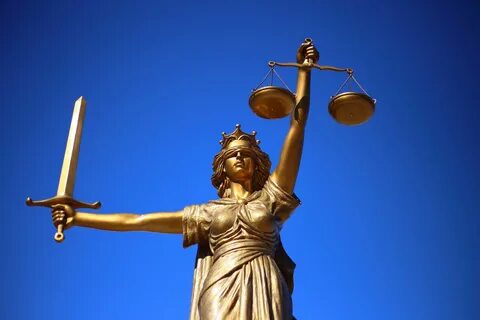 Уфа2022Лишение родительских прав допускается, когда защитить права ребенка другим образом не представляется возможным!ОСНОВАНИЯ:В статье 69 Семейного кодекса Российской Федерации содержится исчерпывающий перечень оснований для лишения родительских прав.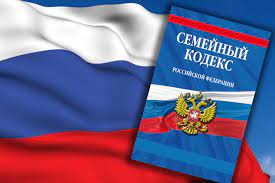 Родители (один из них) может быть лишен родительских прав, если они:уклоняются от выполнения обязанностей родителей, в том числе являются злостными неплательщиками алиментов;отказываются без уважительных причин взять своего ребенка из родильного дома (отделения) либо из иной медицинской организации, образовательной организации, организации социального обслуживания или из аналогичных организаций;злоупотребляют своими родительскими правами;жестоко обращаются с детьми;являются больными хроническим алкоголизмом или наркоманией;совершили умышленное преступление против жизни или здоровья своих детей, другого родителя детей, супруга, в том числе не являющегося родителем детей, либо против жизни или здоровья иного члена семьи.Кто может обратиться с иском(ст. 70 Семейного кодекса Российской Федерации)В суд могут обратиться:Один из родителей, независимо от того, проживает ли он вместе с ребенком;лица, замещающие родителей            (усыновители, опекуны, попечители, приемные родители, патронатные воспитатели);прокурор;органы и организации, на которые возложены обязанности по охране прав несовершеннолетних детей (органы опеки и попечительства, комиссии по делам несовершеннолетних, организаций для детей-сирот и детей, оставшихся без попечения родителей и другие).В какой суд обратиться с иском(ст. ст. 24, 28 Гражданского процессуального кодекса Российской Федерации)В районный суд по месту жительства (нахождения) ответчика.Вместе с тем, в случае если заявлено требование о взыскании алиментов на ребенка (например родителем, с которым проживает ребенок), то такой иск исходя из положений ч. 3 ст. 29 Гражданского процессуального кодекса РФ может быть предъявлен истцом по месту его жительства.При рассмотрении дела судом в обязательном порядке(п. 2 ст. 78 Семейного кодекса Российской Федерации)Истребуется акт обследования условий жизни ребенка и ответчика, заключения органов опеки по существу спора.Учет мнения ребенка(ст. 57 Семейного кодекса Российской Федерации)Ребенок, достигший возраста десяти лет либо в возрасте младше десяти лет (если суд придет к выводу, что он может сформулировать свои взгляды, затрагивающие его права), может быть опрошен судом в судебном заседании с целью выяснения мнения по рассматриваемому вопросу.